ЧЕРКАСЬКА МІСЬКА РАДА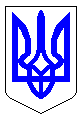 ЧЕРКАСЬКА МІСЬКА РАДАВИКОНАВЧИЙ КОМІТЕТРІШЕННЯВід 22.04.2020 № 324Про передачу з балансу КП «Черкасиінвестбуд» на баланс КП «Черкасиводоканал» зовнішніх мереж водопостачання та водовідведенняВідповідно до ст. 29 Закону України «Про місцеве самоврядування в Україні», Положення «Про порядок списання та передачі майна, що належить до комунальної власності територіальної громади м. Черкаси», затвердженого рішенням Черкаської міської ради від 20.06.2013 №3-1712, враховуючи лист КП «Чркасиінвестбуд» (вх. №5094-01-18 від 04.03.2020),  згоду КП «Черкасиводоканал», виконавчий комітет Черкаської міської ради ВИРІШИВ:1. Передати з балансу комунального підприємства «Черкасиінвестбуд» на баланс комунального підприємства «Черкасиводоканал» для подальшого експлуатації зовнішні мережі водопостачання та водовідведення в межах вулиць Гетьмана Сагайдачного – Симиренківської – Романа - Добровольського.2. Комунальному підприємству «Черкасиінвестбуд» (Будяк І.О.), комунальному підприємству «Черкасиводоканал» (Овчаренко С.В.) в місячний термін з дня прийняття цього рішення подати акти прийому-передачі майна на затвердження департаменту житлово-комунального комплексу Черкаської міської ради. 3. Контроль за виконанням рішення покласти на директора департаменту житлово-комунального комплексу Яценка О.О.Міський голова                                                                                  А.В. Бондаренко